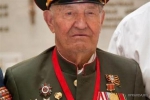 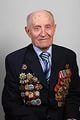 Рогов Евгений Федорович - участник Великой Отечественной войны, участник Сталинградской битвы, участник освобождения Севастополя.Рогов Е.Ф. родился в с. Марьевка Буденновского района Воронежской области. В 1942 г. после окончания средней школы был призван в ряды Советской армии и направлен в Астраханское пехотное училище. Однако, в связи с близостью фронта, попал в 59 -ую отдельную стрелковую бригаду 28-ой Армии Сталинградского фронта, красноармейцем-автоматчиком и находился на передовой до 24 декабря 1942г., когда был направлен на курсы младших лейтенантов Сталинградского фронта (г. Уральск).По окончании курсов, в марте 1943г., Евгений Федорович получил назначение командиром взвода 1275-го стрелкового полка 387-ой дивизии 28-ой Армии Южного фронта (Ростовская область, река Миусс).17 июля 1943г. во время наступления был ранен и находился на лечении в госпитале (г. Ростов-на-Дону). В октябре 1943г. направлен командиром взвода 40-ой Гвардейской стрелковой дивизии 5-ой ударной Армии (Запорожская область). 5 октября 1943г. вновь был ранен и находился на лечении в госпитале № 3245 (г. Сталино).Далее был направлен в Крым, где принимал участие в боях за освобождении Севастополя, затем в охране Крыма во время Ялтинской конференции государств антигитлеровской коалиции.В марте 1945г. в составе 387-ой дивизии пешим ходом был переброшен из Крыма в г. Бухарест для охраны советских войск в Румынии, где встретил День Победы - 9 мая 1945г.С июня 1945г. по июль 1946г. проходил воинскую службу в составе Южной группы советских войск в Болгарии командиром взвода автоматчиков в 333-ей стрелковой дивизии.С июля 1946г. по май 1948г. проходил воинскую службу в качестве командира Знаменного взвода 50-ой Киевской стрелковой дивизии Одесского военного округа. В мае 1948г. был демобилизован из рядов Советской армии.В сентябре 1948г. Рогов Е.Ф. поступил в Сталинградский сельскохозяйственный институт на зоотехнический факультет и закончил его с отличием в 1953 году.С 1958г. по 1961г. Евгений Федорович продолжил трудовую деятельность главным зоотехником учхоза «Донское» Калачевского района Сталинградской области. В 1962г. был назначен главным зоотехником учхоза «Горная поляна» сельхозинститута.С 1965 – 2001 гг. Рогов Е.Ф. работал старшим преподавателем и занимался научно-исследовательской деятельностью на кафедре кормления и разведения сельскохозяйственных животных. Опубликовал более 80 работ по животноводству. В сентябре 2001г. вышел на пенсию и возглавил совет ветеранов Волгоградской сельскохозяйственной академии.Евгений Федорович и в настоящее время ведет активную работу по патриотическому воспитанию молодежи. Он частый гость в школах, лицеях, гимназиях, вузах на «Уроках Мужества» и «Уроках Победы», где рассказывает подрастающему поколению о подвигах и отваге советских воинов, отдавших жизнь за Родину и завоевавших свободу от фашизма для всего мира.За воинскую и трудовую доблесть, особые заслуги в государственной и общественной деятельности Рогов Е.Ф. награжден Почетным знаком города-героя Волгограда «За верность Отечеству».За заслуги перед Отечеством Рогов Е.Ф. награжден орденами Боевого Красного Знамени, Отечественной войны 1-й степени, медалью «За отвагу», благодарностью Верховного Главнокомандующего, Маршала Советского Союза Сталина И.В. за боевые действия по прорыву обороны Севастополя.Звание «Почетный гражданин города-героя Волгограда» Рогову Евгению Федоровичу присвоено решением Волгоградской городской Думы от 29 апреля 2015 года № 28/878 за отличия в боевых действиях, мужество, проявленное при защите Сталинграда, многолетнюю общественную работу и большой вклад в военно-патриотическое воспитание подрастающего поколения Волгограда.